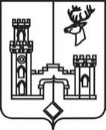 СОВЕТ НАРОДНЫХ ДЕПУТАТОВРАМОНСКОГО МУНИЦИПАЛЬНОГО РАЙОНАВОРОНЕЖСКОЙ ОБЛАСТИРЕШЕНИЕот 29.06.2017 № 197р. п. РамоньО внесении изменений в решение Совета народных депутатов Рамонского муниципального района Воронежской области от 16.06.2008 № 426 «Об утверждении Положения о порядке предоставления отпусков муниципальным служащим органов местного самоуправления Рамонского муниципального района Воронежской области»В целях приведения в соответствие с действующим законодательством Совет народных депутатов Рамонского муниципального района Воронежской области р е ш и л: 1. Внести следующие изменения в решение Совета народных депутатов Рамонского муниципального района Воронежской области от 16.06.2008 № 426 (в редакции от 21.07.2014 № 83) «Об утверждении Положения о порядке предоставления отпусков муниципальным служащим органов местного самоуправления Рамонского муниципального района Воронежской области» в части, касающейся приложения к решению «Положение о порядке предоставления отпусков муниципальным служащим в органах местного самоуправления Рамонского муниципального района Воронежской области» (далее – Положение):1.1. Пункт 1.1. статьи 1 Положения «Виды отпусков» Положения изложить в следующей редакции:«1.1. Ежегодный оплачиваемый отпуск с сохранением замещаемой должности муниципальной службы в органах местного самоуправления Рамонского муниципального района и денежного содержания. Ежегодный оплачиваемый отпуск состоит из ежегодного основного оплачиваемого отпуска и дополнительных оплачиваемых отпусков за выслугу лет, за особые условия муниципальной службы и за ненормированный служебный день.»;1.2. Статью 2 Положения «Продолжительность ежегодного основного отпуска» изложить в следующей редакции:«2. Продолжительность ежегодного основного отпускаЕжегодный основной оплачиваемый отпуск предоставляется муниципальному служащему продолжительностью 30 календарных дней.»;1.3. Статью 3 Положения «Продолжительность ежегодного дополнительного оплачиваемого отпуска за выслугу лет» изложить в новой редакции:«3. Продолжительность ежегодного дополнительного оплачиваемого отпуска за выслугу лет и за ненормированный служебный день3.1. Муниципальным служащим предоставляется ежегодный дополнительный оплачиваемый отпуск за выслугу лет продолжительностью:1) при стаже муниципальной службы от 1 года до 5 лет - 1 календарный день;2) при стаже муниципальной службы от 5 до 10 лет - 5 календарных дней;3) при стаже муниципальной службы от 10 до 15 лет - 7 календарных дней;4) при стаже муниципальной службы 15 лет и более - 10 календарных дней.3.2. Общая продолжительность ежегодного основного оплачиваемого отпуска и ежегодного дополнительного оплачиваемого отпуска за выслугу лет для муниципальных служащих не должна превышать 40 календарных дней.3.3. Муниципальному служащему, для которого муниципальным правовым актом администрации Рамонского муниципального района установлен ненормированный служебный день, предоставляется ежегодный дополнительный оплачиваемый отпуск за ненормированный служебный день продолжительностью три календарных дня.»;1.4. Пункт 4.3. статьи 4 Положения «Ежегодный дополнительный оплачиваемый отпуск муниципальным служащим за особые условия муниципальной службы» исключить.1.5. Пункт 6.4. статьи 6 Положения «Порядок предоставления отпусков» изложить в новой редакции:«6.4. Ежегодный основной оплачиваемый отпуск и ежегодные дополнительные оплачиваемые отпуска за выслугу лет, за особые условия муниципальной службы и за ненормированный служебный день суммируются и могут предоставляться по желанию муниципального служащего полностью или по частям. При этом продолжительность хотя бы одной из частей предоставляемого отпуска не может быть менее 14 календарных дней.».1.6. Статью 13 Положения «Отпуск лицам, замещающим выборные муниципальные должности в органах местного самоуправления Рамонского муниципального района» исключить.2. Сохранить для муниципальных служащих, имеющих по состоянию на 12.05.2017 неиспользованные ежегодные оплачиваемые отпуска или части этих отпусков, право на их использование, а также право на выплату денежной компенсации за неиспользованные ежегодные оплачиваемые отпуска или части этих отпусков.3. Исчислять в соответствии с требованиями статьи 21 Федерального закона от 20.03.2007 №25-ФЗ «О муниципальной службе в Российской Федерации» (в редакции Федерального закона от 01.05.2017 №90-ФЗ «О внесении изменений в статью 21 Федерального закона «О муниципальной службе в Российской Федерации») продолжительность ежегодных оплачиваемых отпусков, предоставляемых муниципальным служащим, замещающим должности муниципальной службы по состоянию на 12.05.2017, начиная с их нового служебного года.4. Опубликовать настоящее решение в официальном издании органов местного самоуправления Рамонского муниципального района «Муниципальный вестник».5. Контроль исполнения настоящего решения возложить на заместителя председателя Совета народных депутатов Рамонского муниципального района Воронежской области Рязанцеву Т.М.Глава муниципального районаА.И. Плякин